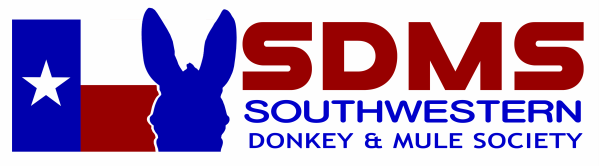 Southwestern Donkey and Mule Society is a 501(c)(5) nonprofit organization under section 170(c) of the IRS code. 		Please consider sponsoring a class or make a donation to be applied toward our next show.Platinum Sponsor			$1,000 and above			$ _______________Gold Sponsor				$500 - $999				$ _______________Silver Sponsor				$300 - $499				$ _______________Champion High Point Sponsor		$100					$ _______________Reserve High Point Sponsor		$75					$ _______________Individual Class Sponsor		$25 per class				$ _______________Total:	$ _______________List Awards or Classes to Sponsor__________________________________________   __________________________________________________________________________________   __________________________________________________________________________________   ________________________________________(If your choice is already sponsored we will select another class for you.  Your sponsorship will be applied to our upcoming show unless another show is designated.  Many thanks!)Sponsors Name, Business Name & Address as you would like it to appear:Business Name ______________________________________________________________________Individual Name ______________________________________________________________________Address ____________________________________________________________________________City __________________________________________ State ______________  Zip ______________Phone _____________________________  Email __________________________________________Website ____________________________________________________________________________Please mail to:   Mary Stewart (SDMS Treasurer) 1790 Bell Springs Road, Dripping Springs, TX 78620